BILL NYE THE SCIENCE GUY – PLANTS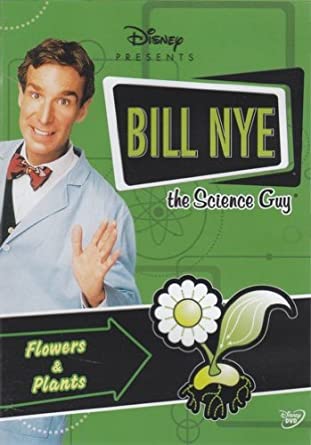 3-2-1 Watching ActivityWhat 3 things did you learn from the video?1.__________________________________________________________________________________________________________________________________2.__________________________________________________________________________________________________________________________________3.__________________________________________________________________________________________________________________________________What 2 questions do you have after watching the video?1.__________________________________________________________________________________________________________________________________2.__________________________________________________________________________________________________________________________________What 1 thing did you find the most interesting from the video?1._________________________________________________________________________________________________________________________________What was your favourite part of the video? And why?Why?______________________________________________________________________________________________________________________________________________________________________________________________________________________________________________________________________________________________________________________________________________________________________________________________________